Lesson 2 Practice ProblemsLine  is a line of symmetry for figure . Noah says that  is congruent to  because sides  and  are corresponding.Why is Noah’s congruence statement incorrect?Write a correct congruence statement for the pentagons.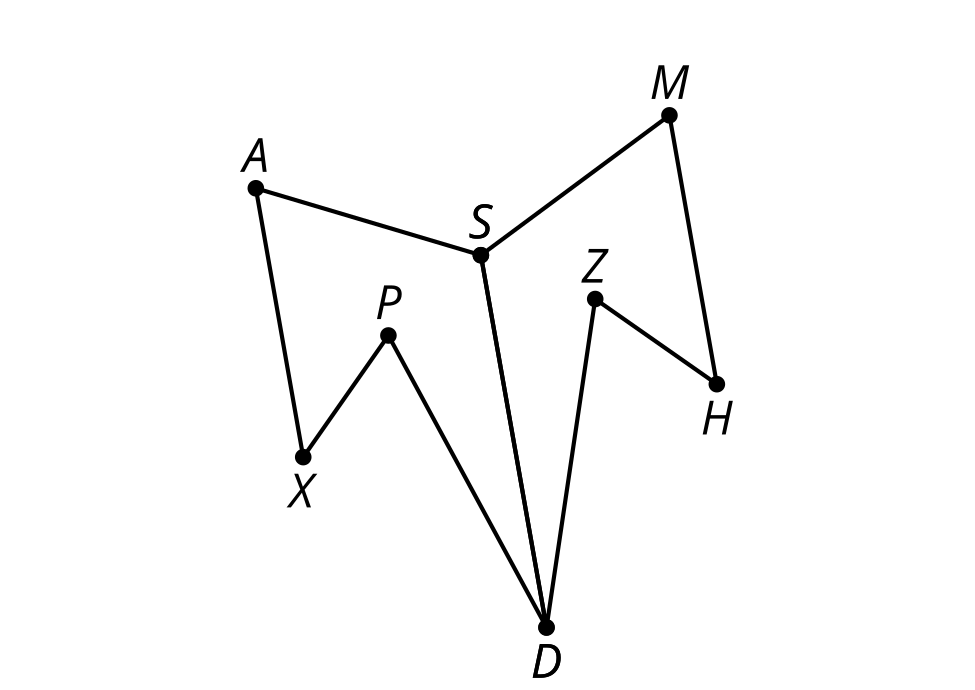 FIgure  is the image of figure  after being rotated 90 degrees counterclockwise about point . Draw a segment in figure  to create a quadrilateral. Draw the image of the segment when rotated 90 degrees counterclockwise about point . Write a congruence statement for the quadrilateral you created in figure  and the image of the quadrilateral in figure .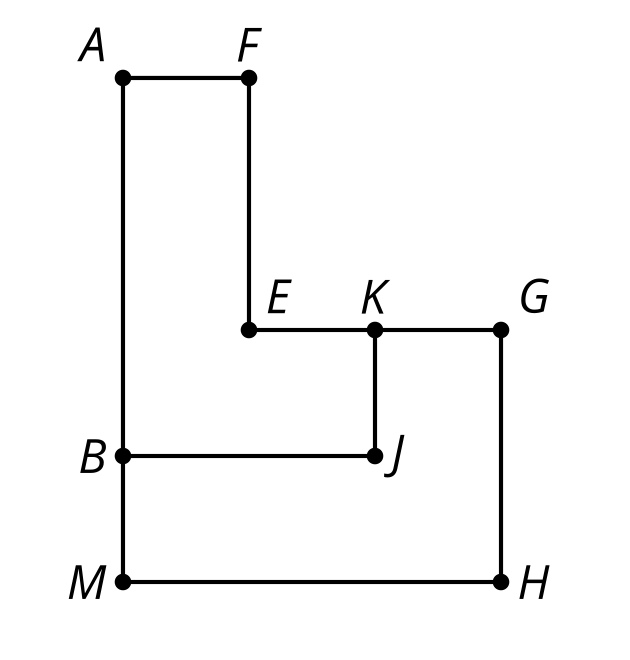 Triangle  is the image of triangle  after a 180 degree rotation about point . Select all statements that must be true.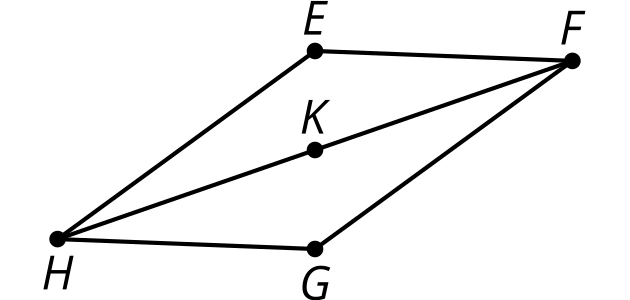 Triangle  is congruent to triangle .Triangle  is congruent to triangle .Angle  is congruent to angle .Angle  is congruent to angle .Segment  is congruent to segment .Segment  is congruent to segment .When triangle  is reflected across line , the image is triangle . Why are segment  and segment  congruent?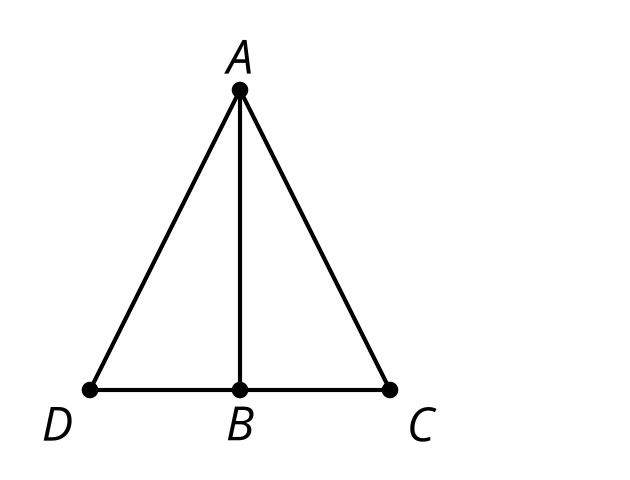 Congruent parts of congruent figures are corresponding.Corresponding parts of congruent figures are congruent.An isosceles triangle has a pair of congruent sides.Segment  is a perpendicular bisector of segment .(From Unit 2, Lesson 1.)Elena needs to prove angles  and  are congruent. Provide reasons to support each of her statements.Line  is parallel to line .Angles  and  are congruent.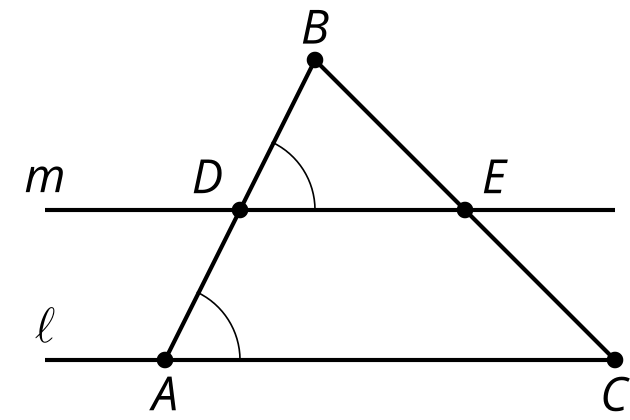 (From Unit 1, Lesson 20.)Triangle  is the image of isosceles triangle  after a reflection across line . Select all the statements that are a result of corresponding parts of congruent triangles being congruent.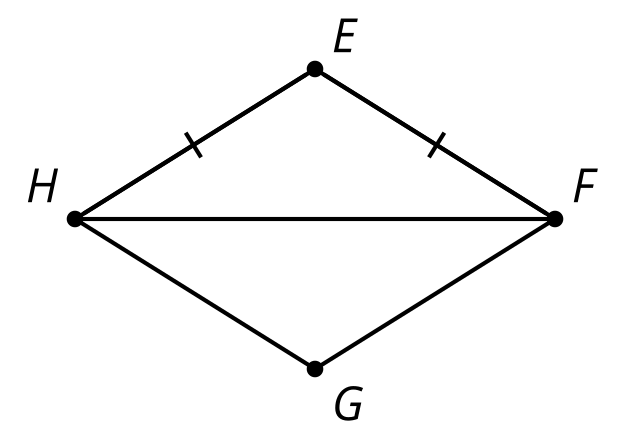  is a rectangle. is a rhombus.Diagonal  bisects angles  and .Diagonal  is perpendicular to side .Angle  is congruent to angle .Angle  is congruent to angle .(From Unit 2, Lesson 1.)This design began from the construction of a regular hexagon.Draw 1 segment so the diagram has another hexagon that is congruent to hexagon .Explain why the hexagons are congruent.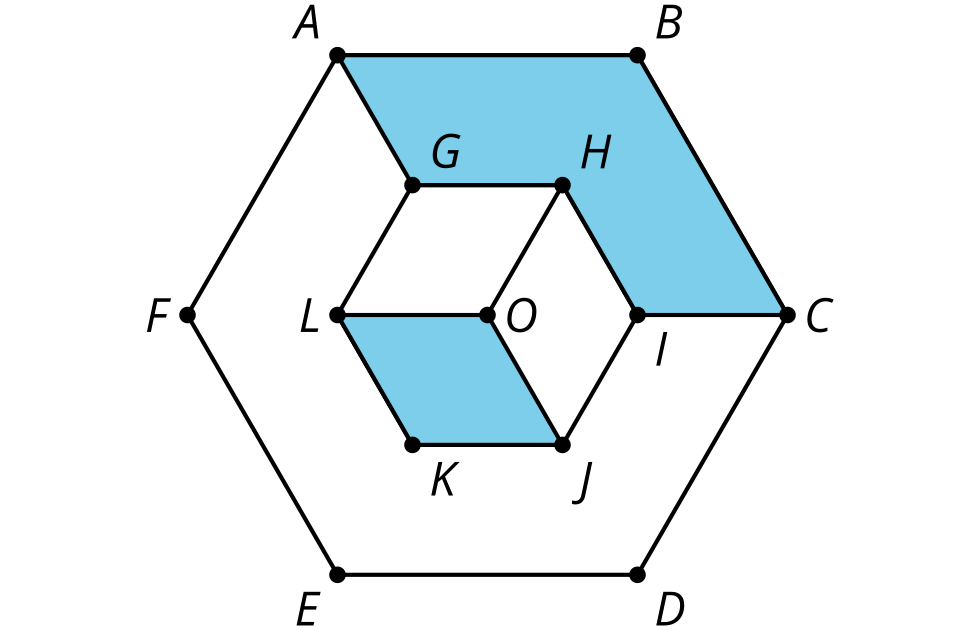 (From Unit 1, Lesson 22.)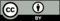 © CC BY 2019 by Illustrative Mathematics®